به نام ایزد  دانا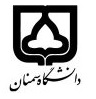 (کاربرگ طرح درس)                   تاریخ بهروز رسانی:               دانشکده     ...مهندسی مواد و متالورژی.........                                               نیمسال اول/دوم سال تحصیلی ......بودجهبندی درسمقطع: کارشناسی□  کارشناسی ارشد□  دکتری□مقطع: کارشناسی□  کارشناسی ارشد□  دکتری□مقطع: کارشناسی□  کارشناسی ارشد□  دکتری□تعداد واحد: نظری2..عملی...تعداد واحد: نظری2..عملی...فارسی:خوردگی پیشرفتهفارسی:خوردگی پیشرفتهنام درسپیشنیازها و همنیازها:پیشنیازها و همنیازها:پیشنیازها و همنیازها:پیشنیازها و همنیازها:پیشنیازها و همنیازها:لاتین:Advanced Corrosionلاتین:Advanced Corrosionنام درسشماره تلفن اتاق:شماره تلفن اتاق:شماره تلفن اتاق:شماره تلفن اتاق:مدرس/مدرسین: دکتر توکلیمدرس/مدرسین: دکتر توکلیمدرس/مدرسین: دکتر توکلیمدرس/مدرسین: دکتر توکلیمنزلگاه اینترنتی:منزلگاه اینترنتی:منزلگاه اینترنتی:منزلگاه اینترنتی:پست الکترونیکی:پست الکترونیکی:پست الکترونیکی:پست الکترونیکی:برنامه تدریس در هفته و شماره کلاس:برنامه تدریس در هفته و شماره کلاس:برنامه تدریس در هفته و شماره کلاس:برنامه تدریس در هفته و شماره کلاس:برنامه تدریس در هفته و شماره کلاس:برنامه تدریس در هفته و شماره کلاس:برنامه تدریس در هفته و شماره کلاس:برنامه تدریس در هفته و شماره کلاس:اهداف درس:اهداف درس:اهداف درس:اهداف درس:اهداف درس:اهداف درس:اهداف درس:اهداف درس:امکانات آموزشی مورد نیاز:امکانات آموزشی مورد نیاز:امکانات آموزشی مورد نیاز:امکانات آموزشی مورد نیاز:امکانات آموزشی مورد نیاز:امکانات آموزشی مورد نیاز:امکانات آموزشی مورد نیاز:امکانات آموزشی مورد نیاز:امتحان پایانترمامتحان میانترمارزشیابی مستمر(کوئیز)ارزشیابی مستمر(کوئیز)فعالیتهای کلاسی و آموزشیفعالیتهای کلاسی و آموزشینحوه ارزشیابینحوه ارزشیابی1644درصد نمرهدرصد نمره1-Advances in Corrosion Science and Technology. - L.L. Shrier, Corrosion ,19802-- Principles and Prevention of Corrosion, by D.A.Jones MacMilan. 19921-Advances in Corrosion Science and Technology. - L.L. Shrier, Corrosion ,19802-- Principles and Prevention of Corrosion, by D.A.Jones MacMilan. 19921-Advances in Corrosion Science and Technology. - L.L. Shrier, Corrosion ,19802-- Principles and Prevention of Corrosion, by D.A.Jones MacMilan. 19921-Advances in Corrosion Science and Technology. - L.L. Shrier, Corrosion ,19802-- Principles and Prevention of Corrosion, by D.A.Jones MacMilan. 19921-Advances in Corrosion Science and Technology. - L.L. Shrier, Corrosion ,19802-- Principles and Prevention of Corrosion, by D.A.Jones MacMilan. 19921-Advances in Corrosion Science and Technology. - L.L. Shrier, Corrosion ,19802-- Principles and Prevention of Corrosion, by D.A.Jones MacMilan. 1992منابع و مآخذ درسمنابع و مآخذ درستوضیحاتمبحثشماره هفته آموزشیتعاریف و هزینه خوردگی -1طبیعت الکتروشیمیایی خوردگی و واکنش های آن2رابطه انرژی آزاد گیبس - دیاگرامهای پوربه3روش رسم دیاگرام پوربه برای آهن - آلومینیم - کروم و مس ونيكل4روش های اندازه گیری پتانسیل الکترود و انواع الکترودهای مرجع5روابط تافل – قانون Stern & Geary6دیاگرامهای Evans برای حالات مختلف آب خالص7پتانسیل مخلوط روشهای مطالعه سینتیک خوردگی8پلاریزاسیون - امپدانس برای مطالعه سرعت9طرزکارپتانسیواستات . وگالوانواستات10- پاسیویته و مکانیزم های آن در محیط های خنثی و قلیائی و در محیط های اسیدی واکسید کننده11• مکانیزم های حلالیت فلزات در محیط های مختلف به انتقال جرم و اثرات آن بر سرعت واکنش ها12- مکانیزم انواع خوردگی - روش های اندازه گیری مقدار خوردگی13روشهای اندازه گیری خوردگی از طریق الکتروشیمیائی (پولاریزاسیون مقاومتی - تافل 14اندازه گیری امپدانس - روشهای نوین مطالعه خوردگی15مکانیزم انواع خوردگی : خوردگی حفره ای ، خوردگی شکانی ، جدایش انتخابی ، خوردگی در بتن ، خوردگی کامپوزیت ها ، اتصالات الکترونیکی16